ЖСК «Поместье у Озера»195112 г .Санкт-Петербург Карла Фаберже пл.,8 лит. А. оф.218ИНН 7806482698 КПП 780601001 ОГРН 1127847386480
телефон 89602619311 эл.почта tata.scher(a)mail.ruПротокол №2-18Собрания правления Жилищно-строительного кооператива «Поместье у Озера» многоквартирного дома , расположенного по адресу : Ленинградская область , Всеволожский район г.Всеволожск , улица Советская дом 41Адрес , проведенного собрания : Ленинградская обл. Всеволожский p-он г.Всеволожск ул. Советская д.41Дата проведения собрания 20 марта 2018 года Начало в 14 час. 00 мин.На заседании присутствовали члены правления Жилищно-строительного кооператива «Поместье у Озера»Шерстобитова Татьяна Михайловна -председатель правленияГранкин Александр АнатольевичМарютин Олег Анатольевич -отсутствует Кворум есть.Повестка дня :Рассмотрение отчёта финансово-хозяйственной деятельности за 2017 год.Рассмотрение смет доходов и расходов на 2018 год.Голосование по первому вопросу: За    2	Против	ВоздержалисьРешение: передать годовой отчёт на рассмотрение ревизионной комиссии. Голосование по второму вопросу: За  2	Против	ВоздержалисьРешение: передать сметы на рассмотрение ревизионной комиссии.Повестка исчерпана . Собрание закрыто в 15 час ООмин.Председатель правления                     Зам. Председателя правления :Член правления^	Марютин О.А.Шерстобитова Т.М.Гранкин А. А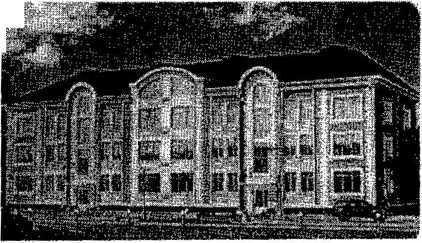 